		Соглашение		О принятии согласованных технических правил Организации Объединенных Наций для колесных транспортных средств, предметов оборудования и частей, которые могут быть установлены и/или использованы на колесных транспортных средствах, и об условиях взаимного признания официальных утверждений, выдаваемых на основе этих правил Организации Объединенных Наций*(Пересмотр 3, включающий поправки, вступившие в силу 14 сентября 2017 года)_________		Добавление 74 – Правила № 75 ООН		Пересмотр 2 − Поправка 4 − Исправление 1Исправление 1 к дополнению 17 к первоначальной серии поправок − Дата вступления в силу: 20 июня 2018 года		Единообразные предписания, касающиеся официального утверждения пневматических шин для транспортных средств категории LНастоящий документ опубликован исключительно в информационных целях. Аутентичным и юридически обязательным текстом является документ: 	ECE/TRANS/WP.29/2018/67._________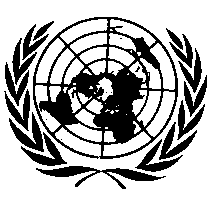 ОРГАНИЗАЦИЯ ОБЪЕДИНЕННЫХ НАЦИЙПриложение 7 Пункт 1.2, сноску 1 исправить следующим образом:«	1	С даты вступления в силу дополнения 8 к настоящим Правилам новые официальные утверждения для этих шин не должны выдаваться на основании Правил № 75 ООН. Эти размеры шин включены в настоящее время в Правила № 54 ООН».E/ECE/324/Rev.1/Add.74/Rev.2/Amend.4/Corr.1−E/ECE/TRANS/505/Rev.1/Add.74/Rev.2/Amend.4/Corr.1E/ECE/324/Rev.1/Add.74/Rev.2/Amend.4/Corr.1−E/ECE/TRANS/505/Rev.1/Add.74/Rev.2/Amend.4/Corr.1E/ECE/324/Rev.1/Add.74/Rev.2/Amend.4/Corr.1−E/ECE/TRANS/505/Rev.1/Add.74/Rev.2/Amend.4/Corr.124 October 2018